                                                                                   УТВЕРЖДЕНА                                                                                                                 постановлением администрации                                                                                                        Уинского муниципального                                                                    округа                         Схема расположения земельного участка на кадастровом планетерритории  Кадастровый инженер Кудрова Р.Л.Условный номер земельного участка::ЗУ1Условный номер земельного участка::ЗУ1Условный номер земельного участка::ЗУ1Площадь земельного участка 207 кв.м.Площадь земельного участка 207 кв.м.Площадь земельного участка 207 кв.м.Обозначение характерныхточек границКоординаты, м (Система координат МСК-59, зона-2)Координаты, м (Система координат МСК-59, зона-2)Обозначение характерныхточек границХУн1391555.162251771.69н2391561.852251774.68н3391564.372251771.12н4391568.782251773.02н5391575.622251772.98н6391569.922251784.14н7391571.032251785.05н8391573.752251788.17н9391570.782251792.55н10391563.872251789.26н11391566.992251782.77н12391559.782251779.40н13391553.272251776.01н1391555.162251771.69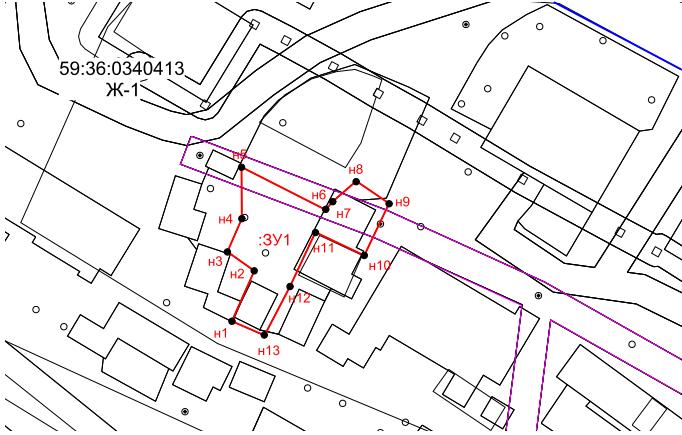 Масштаб 1: 500Условные обозначения:                           - Ж-1 Зона застройки индивидуальными жилыми домами                            - охранная зона ВЛ   	- вновь образованная часть границы, сведения о которой достаточны для определения ее                              местоположения	- существующая часть границы, сведения о которой достаточны для определения ее                              местоположения        н1●	 - вновь образованная характерная точка границы, имеющиеся сведения о которой позволяют                                                                                           однозначно определить ее положение на местности       :ЗУ1             - обозначение образуемого земельного участкаМасштаб 1: 500Условные обозначения:                           - Ж-1 Зона застройки индивидуальными жилыми домами                            - охранная зона ВЛ   	- вновь образованная часть границы, сведения о которой достаточны для определения ее                              местоположения	- существующая часть границы, сведения о которой достаточны для определения ее                              местоположения        н1●	 - вновь образованная характерная точка границы, имеющиеся сведения о которой позволяют                                                                                           однозначно определить ее положение на местности       :ЗУ1             - обозначение образуемого земельного участкаМасштаб 1: 500Условные обозначения:                           - Ж-1 Зона застройки индивидуальными жилыми домами                            - охранная зона ВЛ   	- вновь образованная часть границы, сведения о которой достаточны для определения ее                              местоположения	- существующая часть границы, сведения о которой достаточны для определения ее                              местоположения        н1●	 - вновь образованная характерная точка границы, имеющиеся сведения о которой позволяют                                                                                           однозначно определить ее положение на местности       :ЗУ1             - обозначение образуемого земельного участка